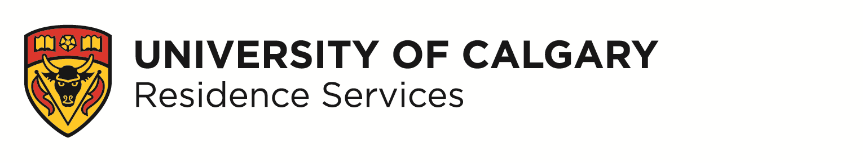 Residence Initiative Proposal TemplateSubmitted By:	Student:Residence Building:EmailDate of request:How to use this templateHow to use this templateWhy would you use this template?For each initiative, use this template to describe the context for the initiative, and estimate anticipated outcomes, resources required, etc.  Initiative requests will be reviewed and approved by the Residence Student Leadership Council (RSLC).Initiative #:                Name of the Initiative: 	1. Initiative Context and Expected Results1. Initiative Context and Expected ResultsDescribe the initiative, why it is important to develop, expected results, and what impacts will it have on students in your community. It may be helpful to define the current state and how this project intends to influence the current state (from what to what?).Describe the initiative, why it is important to develop, expected results, and what impacts will it have on students in your community. It may be helpful to define the current state and how this project intends to influence the current state (from what to what?).2. Team2. TeamInitiative lead:Name (who will be the point person to contact if the RSLC has any questions)UCIDEmail Team Members:Name (who has helped develop the initiative) Community Building (what building will this initiative be implemented)Community (what community will this initiative be implanted in)Date of Submission:MM/DD/YYWhen do you expect this initiative to be implemented:MM/DD/YY3. Resources Required3. Resources RequiredResource implications:Describe resources, partners associated with implementing this initiative BudgetDescribe major costs associated with implementing this initiative i.e estimated cost ( Attach a budget in excel)4. Initiative Work Plans and Interdependencies (internal use only)4. Initiative Work Plans and Interdependencies (internal use only)4. Initiative Work Plans and Interdependencies (internal use only)4. Initiative Work Plans and Interdependencies (internal use only)4. Initiative Work Plans and Interdependencies (internal use only)ObjectivesOutcomesLeadDue Date/MilestonesInterdependenciesList objectives for initiative in chronological order List the expected outcomes for each objectiveDesignate the person who will own the action itemMM/YYYYList requirements from departments/ functions within the organization (i.e., Housing, Residence Life, HR, Facilities for evaluation, etc.) needed to achieve each objective